Информация для выпускников о регистрации в качестве  индивидуального предпринимателя.Зарегистрироваться в качестве индивидуального предпринимателя может практически любой дееспособный гражданин РФ или иностранец с российской пропиской. Специальных знаний не требуется, но погружения в юридические нюансы не избежать. Подать документы можно как традиционным способом — в бумажном виде лично или по почте, так и в электронном — при помощи современных онлайн-инструментов. Например, сервиса РБиДОС (регистрации бизнеса и дистанционного открытия счета) или на сайте ФНС. Рассказываем, как самостоятельно открыть ИП.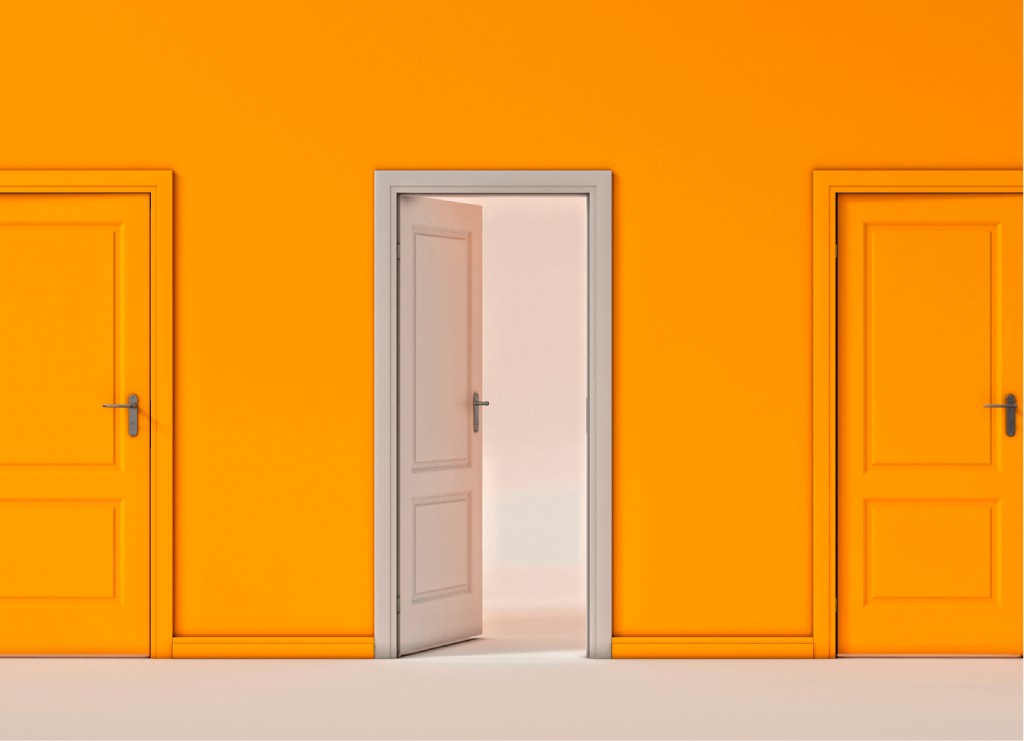 Кто может зарегистрироваться в качестве ИПВести предпринимательскую деятельность как ИП могут совершеннолетние граждане, не имеющие психических и других заболеваний, влияющих на дееспособность (для некоторых видов деятельности – не имеющие судимости). Несовершеннолетние от 14 до 18 лет могут зарегистрировать ИП с согласия законных представителей или получив эмансипацию – признание дееспособности органами опеки или судом.

Попадая под один из критериев, открыть ИП вправе: иностранные граждане, имеющие временную регистрацию или прописку на территории РФ, и лица без гражданства (апатриды), женщины в декретном отпуске, пенсионеры, учредители ООО и официально трудоустроенные граждане, не работающие на государственной службе.Пошаговая инструкция для регистрации ИП1Выберите коды видов деятельности по ОКВЭДОКВЭД – Общероссийский классификатор видов экономической деятельности, в котором каждому виду деятельности соответствует числовой код. Подавая заявление о регистрации, будущий индивидуальный предприниматель указывает в нём коды ОКВЭД и таким образом сообщает госорганам, чем будет заниматься.

По кодам ОКВЭД виды деятельности делятся на классы, подклассы, группы, подгруппы и собственно виды. Подбор конкретных кодов для бизнеса может быть непростым. Например, деятельность по организации досуга и развлечений включена в несколько разных групп классификатора – можно выбрать только одну, а можно несколько. Количество кодов ОКВЭД к выбору не ограничено, но один из них нужно указать в качестве основного. Предполагается, что именно с соответствующего вида деятельности бизнес будет получать основной доход. После регистрации ИП имеет право добавлять новые коды и убирать из списка неактуальные.

Основной код ОКВЭД влияет на страховые тарифы: чем рискованнее вид деятельности, тем больше страховые взносы за работников. Если ИП не подаст подтверждение в налоговую, а там обнаружат, что основной доход поступает по другому виду деятельности, предпринимателю установят самый высокий страховой тариф из соответствующих выбранным кодам. И вот тут коды ОКВЭД, указанные «на всякий случай», могут оказаться некстати.Важно:Если выбранные виды деятельности относятся к социальной сфере и особенно связаны с работой с несовершеннолетними, для регистрации ИП понадобится справка об отсутствии судимости. Запросить её лучше заранее, так как ответ готовится в течение 30 дней. Учитывайте также, что ИП не имеют права заниматься: производством и продажей алкоголя, военной и космической техники, лекарств; авиаперевозками; заграничным трудоустройством граждан; работой инвестиционных фондов и частных охранных предприятий. А некоторые виды деятельности потребуют оформления лицензии.Если ИП ведёт деятельность не по выбранным кодам ОКВЭД без уведомления (или в случае несвоевременного уведомления) налоговой, ему грозит штраф до 5 тысяч рублей. Кроме того, это может привести к потере доверия банка и ограничению операций по счёту.2Выберите систему налогообложенияИндивидуальный предприниматель может выбрать общую систему налогообложения (ОСНО) или какой-то из специальных режимов: упрощённую систему (УСН), единый налог на вменённый доход (ЕНВД), единый сельскохозяйственный налог (ЕСХН) или патентную систему (ПСН). ОСНО применяется по умолчанию, если ИП не перейдёт на спецрежим. Разница между общей налоговой системой и спецрежимами в том, что на ОСНО выплачивается 3-5 разных налогов, а на спецрежимах - 1 или 2 налога.

УСН работает в двух вариантах. УСН «Доходы» предполагает выплату единого налога в размере 6% от доходов. УСН «Доходы минус расходы» - 15% от разницы между доходами и расходами. Годовой доход ИП при этом не должен превышать 150 млн рублей. Чтобы применять УСН, уведомление о переходе на этот спецрежим нужно приложить к пакету документов для регистрации ИП или подать в течение 30 дней после регистрации.

ЕНВД юридически подходит не всем ИП – перечень видов деятельности, при которых можно применять режим, указан в Налоговом кодексе. ЕНВД предполагает выплату в качестве налога фиксированной суммы, которая зависит от разных показателей и также указана в Налоговом кодексе. С 1 января 2021 года режим отменят.ПСН – режим, при котором ИП вместо уплаты налога покупает на срок от месяца до года патент, то есть разрешение заниматься конкретным бизнесом. Стоимость патента определяется государством. ПСН подходит для строго определённых видов деятельности, перечисленных в Налоговом кодексе.ЕСХН предназначен для ИП, более 70% доходов которых поступают от сельхозпроизводства. При ЕСХН выплачивается налог в размере 6% разницы между доходами и расходами и НДС.3Заполните заявления по форме Р21001Для того, чтобы открыть ИП, не понадобится уставный капитал и сложные учредительные документы – нужно заполнить только заявление о госрегистрации физического лица в качестве индивидуального предпринимателя (форма № Р21001). Скачать актуальную версию бланка можно с официального сайта Федеральной налоговой службы (ФНС).

Форма заполняется чёрными чернилами от руки или на компьютере – шрифтом Courier New с высотой 18 пунктов – и подписывается заранее только в случае подачи документов онлайн с усиленной квалифицированной электронной подписью. При личной подаче заявление подписывается в присутствии инспектора налоговой службы, при подаче через доверенное лицо – в присутствии нотариуса.

Форма Р21001 состоит из 5 листов, 3-ий лист заполняют только иностранцы и лица без гражданства. Граждане РФ ничего не пишут на 3 листе и вообще не сдают его.

Коды ОКВЭД необязательно писать полностью, но важно указать не менее 4 цифр каждого.

С 29 апреля 2018 года в заявлении необходимо указывать e-mail.4Оплатите госпошлинуПри подаче заявления на регистрацию ИП в электронной форме через портал Госулуг, МФЦ или сайт ФНС госпошлину платить не нужно. В остальных случаях сумма пошлины составит 800 рублей.

Сформировать бланк квитанции можно при помощи сервиса ФНС или заполнить вручную, узнав реквизиты регистрирующего органа. Оплатить – онлайн на сайте ФНС или Госуслуг, в банке или через банкомат.5Соберите пакет документов и подайте в регистрирующий органЗарегистрироваться в качестве индивидуального предпринимателя можно только по месту жительства или пребывания. А подать документы — онлайн или в бумажном виде.Онлайн-подачачерез РБиДОС (сервис регистрации бизнеса и дистанционного открытия счета) — без визита в налоговую, УКЭП и оплаты госпошлины. Сервис позволяет получить электронную подпись, загрузить документы и выбрать режим налогообложения, не выходя из дома. Формировать пакет документов для открытия ИП или ООО не придётся: система сделает это за вас;онлайн через сайт ФНС или Госуслуг с использованием усиленной квалифицированной электронной подписи (УКЭП). Получить УКЭП можно только в удостоверяющих центрах, аккредитованных Министерством цифрового развития, связи и массовых коммуникаций РФ.В бумажном видев МФЦ — многофункциональный центр госуслуг, который придётся посетить лично. Услугу регистрации МФЦ оказывают не все центры — заранее уточните, примут ли документы в выбранном отделении;в налоговую инспекцию, регистрирующую ИП по вашему месту жительства (пребывания) лично или через представителя;по почте письмом с объявленной ценностью и описью вложения по адресу налоговой инспекции.Пакет документов для регистрации ИП включает:оригинал паспорта или нотариально заверенные копии всех страниц, если документы подаёт доверенное лицо;копии всех страниц паспорта;заполненное заявление по форме Р21001;квитанция об оплате госпошлины;нотариально заверенная доверенность на имя представителя, если документы подаёт доверенное лицо будущего ИП;дополнительные документы, если заявление на регистрацию ИП подаёт несовершеннолетний.Полный перечень документов приводится в п. 1 ст. 22.1 Федерального закона от 8 августа 2001 г. № 129-ФЗ.

Чтобы сэкономить время, воспользуйтесь бесплатным сервисом подготовки документов для регистрации ИП. Вам нужно будет только заполнить анкету, сервис поможет вам выбрать виды деятельности и систему налогообложения. После ввода данных сервис автоматически готовит документы в соответствии с законодательством РФ. Вам останется только распечатать документы и отнести в налоговую.Когда будут готовы документыЗаявление рассматривается в течение 3 рабочих дней. Узнать, готовы ли документы, можно на сайте ФНС или в налоговой инспекции по месту жительства (пребывания).

С 1 января 2017 года Свидетельство о регистрации ИП не выдаётся. А с 29 апреля 2018 года вообще не выдаются бумажные оригиналы документов, подтверждающих регистрацию ИП: теперь они существуют только в электронном виде. Вместо них ИП получают лист записи Единого государственного реестра индивидуальных предпринимателей (ЕГРИП) и уведомление о постановке на учет физического лица в налоговом органе. Эти документы налоговая отправляет ИП на e-mail.

Если индивидуальному предпринимателю нужны бумажные копии документов, ему необходимо вместе с заявлением подать специальный дополнительный запрос. Получить их ИП сможет лично или через представителя по почте или в налоговой инспекции.Возможные причины отказа в регистрации ИПНалоговая откажет в регистрации ИП, если заявитель недееспособен, признан банкротом или уже зарегистрирован в качестве ИП. Бывают случаи, когда суд может наложить запрет на предпринимательство в отношении заявителя.

Ошибки при регистрации также могут послужить причиной отказа, например, если заявление по форме Р21001 заполнено неправильно, ошибочно выбран регистрирующий орган или запрещенный вид деятельности.

Получив отказ, заявитель вправе подать документы повторно.